Istuntoasiakirja<NoDocSe>A8-0273/2017</NoDocSe><Date>{28/07/2017}28.7.2017</Date><RefProcLect>***I</RefProcLect><TitreType>MIETINTÖ</TitreType><Titre>ehdotuksesta Euroopan parlamentin ja neuvoston asetukseksi Euroopan ammatillisen koulutuksen kehittämiskeskuksen (Cedefop) perustamisesta ja asetuksen (ETY) N:o 337/75 kumoamisesta</Titre><DocRef>(COM(2016)0532 – C8-0343/2016 – 2016/0257(COD))</DocRef><Commission>{EMPL}Työllisyyden ja sosiaaliasioiden valiokunta</Commission>Esittelijä: <Depute>Anne Sander</Depute>PR_COD_1amComSISÄLTÖSivuLUONNOS EUROOPAN PARLAMENTIN LAINSÄÄDÄNTÖPÄÄTÖSLAUSELMAKSI	5PERUSTELUT	29BUDJETTIVALIOKUNNAN LAUSUNTO	30ASIAN KÄSITTELY ASIASTA VASTAAVASSA VALIOKUNNASSA	39LOPULLINEN ÄÄNESTYS NIMENHUUTOÄÄNESTYKSENÄ ASIASTA VASTAAVASSA VALIOKUNNASSA	40LUONNOS EUROOPAN PARLAMENTIN LAINSÄÄDÄNTÖPÄÄTÖSLAUSELMAKSIehdotuksesta Euroopan parlamentin ja neuvoston asetukseksi Euroopan ammatillisen koulutuksen kehittämiskeskuksen (Cedefop) perustamisesta ja asetuksen (ETY) N:o 337/75 kumoamisesta(COM(2016)0532 – C8-0343/2016 – 2016/0257(COD))(Tavallinen lainsäätämisjärjestys: ensimmäinen käsittely)Euroopan parlamentti, joka–	ottaa huomioon komission ehdotuksen Euroopan parlamentille ja neuvostolle (COM(2016)0532),–	ottaa huomioon Euroopan unionin toiminnasta tehdyn sopimuksen 294 artiklan 2 kohdan, 166 artiklan 4 kohdan, 165 artiklan 4 kohdan sekä 149 artiklan, joiden mukaisesti komissio on antanut ehdotuksen Euroopan parlamentille (C8-0343/2016),–	ottaa huomioon Euroopan unionin toiminnasta tehdyn sopimuksen 294 artiklan 3 kohdan,–	ottaa huomioon Euroopan talous- ja sosiaalikomitean 30. maaliskuuta 2017 antaman lausunnon,–	on kuullut alueiden komiteaa,–	ottaa huomioon työjärjestyksen 59 artiklan,–	ottaa huomioon työllisyyden ja sosiaaliasioiden valiokunnan mietinnön sekä budjettivaliokunnan lausunnon (A8-0273/2017),1.	vahvistaa jäljempänä esitetyn ensimmäisen käsittelyn kannan;2.	pyytää komissiota antamaan asian uudelleen Euroopan parlamentin käsiteltäväksi, jos se korvaa ehdotuksensa, muuttaa sitä huomattavasti tai aikoo muuttaa sitä huomattavasti;3.	kehottaa puhemiestä välittämään parlamentin kannan neuvostolle ja komissiolle sekä kansallisille parlamenteille.<RepeatBlock-Amend><Amend>Tarkistus		<NumAm>1</NumAm><DocAmend>Ehdotus asetukseksi</DocAmend><Article>Johdanto-osan 1 a kappale (uusi)</Article></Amend><Amend>Tarkistus		<NumAm>2</NumAm><DocAmend>Ehdotus asetukseksi</DocAmend><Article>Johdanto-osan 2 kappale</Article></Amend><Amend>Tarkistus		<NumAm>3</NumAm><DocAmend>Ehdotus asetukseksi</DocAmend><Article>Johdanto-osan 3 a kappale (uusi)</Article></Amend><Amend>Tarkistus		<NumAm>4</NumAm><DocAmend>Ehdotus asetukseksi</DocAmend><Article>Johdanto-osan 4 kappale</Article></Amend><Amend>Tarkistus		<NumAm>5</NumAm><DocAmend>Ehdotus asetukseksi</DocAmend><Article>Johdanto-osan 5 kappale</Article></Amend><Amend>Tarkistus		<NumAm>6</NumAm><DocAmend>Ehdotus asetukseksi</DocAmend><Article>Johdanto-osan 6 a kappale (uusi)</Article></Amend><Amend>Tarkistus		<NumAm>7</NumAm><DocAmend>Ehdotus asetukseksi</DocAmend><Article>Johdanto-osan 7 kappale</Article><TitreJust>Perustelu</TitreJust>Yhteinen kompromissitarkistus, joka korvaa tarkistukset 4, 30, 31, 32 (Cedefop); 2, 50, 51, 52 (Eurofound); 3, 30, 31, 32 (EU-OSHA).</Amend><Amend>Tarkistus		<NumAm>8</NumAm><DocAmend>Ehdotus asetukseksi</DocAmend><Article>Johdanto-osan 7 a kappale (uusi)</Article></Amend><Amend>Tarkistus		<NumAm>9</NumAm><DocAmend>Ehdotus asetukseksi</DocAmend><Article>Johdanto-osan 8 a kappale (uusi)</Article></Amend><Amend>Tarkistus		<NumAm>10</NumAm><DocAmend>Ehdotus asetukseksi</DocAmend><Article>Johdanto-osan 8 b kappale (uusi)</Article></Amend><Amend>Tarkistus		<NumAm>11</NumAm><DocAmend>Ehdotus asetukseksi</DocAmend><Article>Johdanto-osan 8 c kappale (uusi)</Article></Amend><Amend>Tarkistus		<NumAm>12</NumAm><DocAmend>Ehdotus asetukseksi</DocAmend><Article>Johdanto-osan 9 kappale</Article></Amend><Amend>Tarkistus		<NumAm>13</NumAm><DocAmend>Ehdotus asetukseksi</DocAmend><Article>1 artikla – 2 kohta</Article></Amend><Amend>Tarkistus		<NumAm>14</NumAm><DocAmend>Ehdotus asetukseksi</DocAmend><Article>2 artikla – 1 kohta – e a alakohta (uusi)</Article><TitreJust>Perustelu</TitreJust>Cedefop pystyy hyvin ottamaan askeleen analysoinnista ja tiedon välittämisestä sen siirtämiseen arvokkaiksi ehdotuksiksi päätöksentekoa varten. Sen pitäisi olla selvää sen tehtävissä ja toimeksiannossa.</Amend><Amend>Tarkistus		<NumAm>15</NumAm><DocAmend>Ehdotus asetukseksi</DocAmend><Article>2 artikla – 1 kohta – h alakohta</Article></Amend><Amend>Tarkistus		<NumAm>16</NumAm><DocAmend>Ehdotus asetukseksi</DocAmend><Article>2 artikla – 3 kohta</Article></Amend><Amend>Tarkistus		<NumAm>17</NumAm><DocAmend>Ehdotus asetukseksi</DocAmend><Article>2 artikla – 3 a kohta (uusi)</Article></Amend><Amend>Tarkistus		<NumAm>18</NumAm><DocAmend>Ehdotus asetukseksi</DocAmend><Article>4 artikla – 1 kohta – 1 alakohta – d a alakohta (uusi)</Article></Amend><Amend>Tarkistus		<NumAm>19</NumAm><DocAmend>Ehdotus asetukseksi</DocAmend><Article>4 artikla – 1 kohta – 3 alakohta</Article></Amend><Amend>Tarkistus		<NumAm>20</NumAm><DocAmend>Ehdotus asetukseksi</DocAmend><Article>4 artikla – 3 kohta</Article></Amend><Amend>Tarkistus		<NumAm>21</NumAm><DocAmend>Ehdotus asetukseksi</DocAmend><Article>4 artikla – 3 a kohta (uusi)</Article><TitreJust>Perustelu</TitreJust>Yhteinen kompromissitarkistus, joka korvaa tarkistukset 53, 62, 69 ja 70 (Cedefop).</Amend><Amend>Tarkistus		<NumAm>22</NumAm><DocAmend>Ehdotus asetukseksi</DocAmend><Article>4 artikla – 4 kohta</Article><TitreJust>Perustelu</TitreJust>Tarkistuksella toimikausi yhdenmukaistetaan puheenjohtajan ja varapuheenjohtajien (kerran uusittavan) toimikauden kanssa (7 artiklan 2 kohta). 
Yhteinen kompromissitarkistus, joka korvaa tarkistukset 9, 71, 72, 73, 74, 75 (Cedefop), (105), 106, 107, 108 (Eurofound), 11, (74), 75, 76, 77, 78 (EU-OSHA).</Amend><Amend>Tarkistus		<NumAm>23</NumAm><DocAmend>Ehdotus asetukseksi</DocAmend><Article>4 artikla – 5 a kohta (uusi)</Article><TitreJust>Perustelu</TitreJust>Yhteinen kompromissitarkistus, joka korvaa tarkistukset 10, 15, 77, 78, 79, 101 ja 102 (Cedefop).</Amend><Amend>Tarkistus		<NumAm>24</NumAm><DocAmend>Ehdotus asetukseksi</DocAmend><Article>5 artikla – 1 kohta – a alakohta</Article><TitreJust>Perustelu</TitreJust>Yhteinen kompromissitarkistus, joka korvaa tarkistukset 11 ja 80 (Cedefop).</Amend><Amend>Tarkistus		<NumAm>25</NumAm><DocAmend>Ehdotus asetukseksi</DocAmend><Article>5 artikla – 1 kohta – f alakohta</Article><TitreJust>Perustelu</TitreJust>Yhteinen kompromissitarkistus, joka korvaa tarkistuksen 81 (Cedefop).</Amend><Amend>Tarkistus		<NumAm>26</NumAm><DocAmend>Ehdotus asetukseksi</DocAmend><Article>5 artikla – 1 kohta – g alakohta</Article><TitreJust>Perustelu</TitreJust>Yhteinen kompromissitarkistus, joka korvaa tarkistuksen 12 (Cedefop).</Amend><Amend>Tarkistus		<NumAm>27</NumAm><DocAmend>Ehdotus asetukseksi</DocAmend><Article>5 artikla – 1 kohta – k alakohta</Article></Amend><Amend>Tarkistus		<NumAm>28</NumAm><DocAmend>Ehdotus asetukseksi</DocAmend><Article>5 artikla – 1 kohta – n alakohta</Article></Amend><Amend>Tarkistus		<NumAm>29</NumAm><DocAmend>Ehdotus asetukseksi</DocAmend><Article>6 artikla – 3 kohta</Article></Amend><Amend>Tarkistus		<NumAm>30</NumAm><DocAmend>Ehdotus asetukseksi</DocAmend><Article>6 artikla – 4 kohta – 1 alakohta</Article></Amend><Amend>Tarkistus		<NumAm>31</NumAm><DocAmend>Ehdotus asetukseksi</DocAmend><Article>7 artikla – 1 kohta</Article></Amend><Amend>Tarkistus	<NumAm>32</NumAm><DocAmend>Ehdotus asetukseksi</DocAmend><Article>10 artikla – 3 kohta</Article></Amend><Amend>Tarkistus		<NumAm>33</NumAm><DocAmend>Ehdotus asetukseksi</DocAmend><Article>10 artikla – 4 kohta</Article></Amend><Amend>Tarkistus		<NumAm>34</NumAm><DocAmend>Ehdotus asetukseksi</DocAmend><Article>10 artikla – 5 kohta</Article><TitreJust>Perustelu</TitreJust>Yhteinen kompromissitarkistus, joka korvaa tarkistukset 16, 109, 110, 111 (Cedefop), 31, 149, 150, 151 (Eurofound), 15, 109, 110, 111, 112 (EU-OSHA).</Amend><Amend>Tarkistus		<NumAm>35</NumAm><DocAmend>Ehdotus asetukseksi</DocAmend><Article>10 artikla – 6 kohta</Article></Amend><Amend>Tarkistus		<NumAm>36</NumAm><DocAmend>Ehdotus asetukseksi</DocAmend><Article>11 artikla – 1 kohta</Article><TitreJust>Perustelu</TitreJust>Yhteinen kompromissitarkistus, joka korvaa tarkistuksen 114 (Cedefop).</Amend><Amend>Tarkistus		<NumAm>37</NumAm><DocAmend>Ehdotus asetukseksi</DocAmend><Article>11 artikla – 5 kohta – b a alakohta (uusi)</Article><TitreJust>Perustelu</TitreJust>Yhteinen kompromissitarkistus, joka korvaa tarkistukset 18, 120 ja 121 (Cedefop).</Amend><Amend>Tarkistus		<NumAm>38</NumAm><DocAmend>Ehdotus asetukseksi</DocAmend><Article>11 artikla – 5 kohta – b b alakohta (uusi)</Article><TitreJust>Perustelu</TitreJust>Yhteinen kompromissitarkistus, joka korvaa tarkistukset 18, 120 ja 121 (Cedefop).</Amend><Amend>Tarkistus		<NumAm>39</NumAm><DocAmend>Ehdotus asetukseksi</DocAmend><Article>11 artikla – 5 kohta – j alakohta</Article></Amend><Amend>Tarkistus		<NumAm>40</NumAm><DocAmend>Ehdotus asetukseksi</DocAmend><Article>11 artikla – 5 kohta – j a alakohta (uusi)</Article></Amend><Amend>Tarkistus		<NumAm>41</NumAm><DocAmend>Ehdotus asetukseksi</DocAmend><Article>11 artikla – 6 kohta</Article><TitreJust>Perustelu</TitreJust>Yhteinen kompromissitarkistus, joka korvaa tarkistukset 19, 124, 125, 126 ja 127 (Cedefop).</Amend><Amend>Tarkistus		<NumAm>42</NumAm><DocAmend>Ehdotus asetukseksi</DocAmend><Article>11 artikla – 6 a kohta (uusi)</Article></Amend><Amend>Tarkistus		<NumAm>43</NumAm><DocAmend>Ehdotus asetukseksi</DocAmend><Article>13 artikla – 1 kohta – 1 a alakohta (uusi)</Article></Amend><Amend>Tarkistus		<NumAm>44</NumAm><DocAmend>Ehdotus asetukseksi</DocAmend><Article>13 artikla – 1 kohta – 1 b alakohta (uusi)</Article></Amend><Amend>Tarkistus		<NumAm>45</NumAm><DocAmend>Ehdotus asetukseksi</DocAmend><Article>13 artikla – 4 kohta</Article></Amend><Amend>Tarkistus		<NumAm>46</NumAm><DocAmend>Ehdotus asetukseksi</DocAmend><Article>15 artikla – 5 kohta</Article></Amend><Amend>Tarkistus		<NumAm>47</NumAm><DocAmend>Ehdotus asetukseksi</DocAmend><Article>18 artikla – 2 kohta – 1 alakohta</Article></Amend><Amend>Tarkistus		<NumAm>48</NumAm><DocAmend>Ehdotus asetukseksi</DocAmend><Article>18 artikla – 4 kohta</Article></Amend><Amend>Tarkistus		<NumAm>49</NumAm><DocAmend>Ehdotus asetukseksi</DocAmend><Article>18 artikla – 5 kohta</Article></Amend><Amend>Tarkistus		<NumAm>50</NumAm><DocAmend>Ehdotus asetukseksi</DocAmend><Article>18 artikla – 6 kohta</Article></Amend><Amend>Tarkistus		<NumAm>51</NumAm><DocAmend>Ehdotus asetukseksi</DocAmend><Article>21 artikla – 4 kohta</Article><TitreJust>Perustelu</TitreJust>Yhteinen kompromissitarkistus, joka korvaa tarkistukset 22, 140, 141 ja 142 (Cedefop).</Amend><Amend>Tarkistus		<NumAm>52</NumAm><DocAmend>Ehdotus asetukseksi</DocAmend><Article>22 artikla – 3 kohta</Article></Amend><Amend>Tarkistus		<NumAm>53</NumAm><DocAmend>Ehdotus asetukseksi</DocAmend><Article>23 artikla – -1 kohta (uusi)</Article></Amend><Amend>Tarkistus		<NumAm>54</NumAm><DocAmend>Ehdotus asetukseksi</DocAmend><Article>27 artikla – -1 kohta (uusi)</Article></Amend><Amend>Tarkistus		<NumAm>55</NumAm><DocAmend>Ehdotus asetukseksi</DocAmend><Article>27 artikla – 2 kohta</Article></Amend></RepeatBlock-Amend>PERUSTELUTEuroopan ammatillisen koulutuksen kehittämiskeskus (Cedefop) on yksi Euroopan unionin vanhimmista virastoista. Viraston analyysien ja koulutuksen ja ammatillisen koulutuksen alan järjestelmiä ja politiikkoja koskevien tietojen laatu sekä sen valmiudet edistää ideoiden ja hyvien käytäntöjen vaihtoa ovat tehneet virastosta tunnetun ja uskottavan poliittisten päättäjien silmissä.Cedefop on johtava asiantuntijakeskus, joka on vuosien saatossa laajentanut toiminnanalaansa osaamiseen ja tutkintoihin taloudellisen, sosiaalisen, poliittisen ja teknologisen kehityksen pohjalta. Digitaaliseen aikakauteen siirtyminen muodostaa suuren käännekohdan koulutuksen ja ammatillisen koulutuksen alan politiikkatoimien laadinnassa. Tulevaisuudessa tullaan varmasti harjoittamaan ammatteja, joita ei vielä tänään ole olemassa. Tämä edellyttää, että osaamista ja tutkintoja muutetaan jatkuvasti, jotta ne vastaisivat yritysten uusia tarpeita. Lisäksi on edistettävä elinikäistä oppimista.Tätä tarkoitusta varten Euroopan komissio käynnisti kesäkuussa 2016 Cedefopin tietokantojen ja analyysien perusteella ”uuden osaamisohjelman Euroopalle”, jonka avulla autetaan 70:ää miljoonaa eurooppalaista, jotka eivät osaa riittävän hyvin lukea, kirjoittaa, laskea eivätkä käyttää digitaalisia välineitä. Komissio on kertonut toivovansa, että tämän merkittävän hankkeen toteuttamiseen hyödynnettäisiin Cedefopin asiantuntijuutta ja välineitä. Olisi kuitenkin aiheellista selkeyttää, mikä asema virastolla tulee täsmälleen olemaan, jotta osallistujien kesken vallitsisi hyvä yhteisymmärrys eikä Cedefopin toimeksianto vääristyisi.Tässä yhteydessä komissio ehdotti 23. elokuuta 2016, että viraston perustamisvuonna eli vuonna 1975 annettua Cedefopin perustamista koskevaa asetusta tarkistetaan.Tarkistuksella on kaksi tavoitetta. Yhtäältä asetuksen säännöksiä yhdenmukaistetaan erillisvirastoja koskevaan yhteiseen lähestymistapaan. Toisaalta saatetaan ajan tasalle Cedefopin tehtävät, jotta sen perustamisasetus olisi sen toiminnan todellisen luonteen mukainen.Esittelijä panee tyytyväisenä merkille, että vihdoinkin sovelletaan yhteistä lähestymistapaa, josta komissio, neuvosto ja Euroopan parlamentti antoivat 12. kesäkuuta 2012 Strasbourgissa vahvan yhteisen julkilausuman, jossa puollettiin hallinnon parantamista ja virastojen toiminnan tehostamista, jotta virastot voisivat jatkossa paremmin tukea julkisten politiikkatoimien täytäntöönpanoa.Esittelijä on myös tyytyväinen siihen, että viraston tavoitteet ja tehtävät on saatettu ajan tasalle niiden toimien osalta, joita se jo toteuttaa ja jotka ovat täysin koulutusta ja ammatillista koulutusta koskevan eurooppalaisen politiikan nykyisten painopisteiden mukaisia. Esittelijä suhtautuu myönteisesti myös siihen, että viraston kolmikantainen eli viranomaiset, työnantajajärjestöt ja työntekijäjärjestöt yhteen tuova hallintojärjestelmä säilytetään.Sitä vastoin esittelijä asettaa kyseenalaiseksi tarkistuksen aikataulun. Vaikka työohjelma edistäisi Cedefopin toimivuutta ja tehokkuutta paljonkin, olisi kuitenkin ollut tarkoituksenmukaisempaa organisoida työohjelma siten, että tarkistusprosessin yhteydessä voitaisiin ottaa huomioon päätelmät, jotka virastosta tehdään ulkoisen arvioinnin perusteella vuoden lopussa.<Date>{27/05/2017}27.4.2017</Date><CommissionResp>BUDJETTIVALIOKUNNAN</CommissionResp> LAUSUNTO<CommissionInt>työllisyyden ja sosiaaliasioiden valiokunnalle</CommissionInt><Titre>ehdotuksesta Euroopan parlamentin ja neuvoston asetukseksi Euroopan ammatillisen koulutuksen kehittämiskeskuksen (Cedefop) perustamisesta ja asetuksen (ETY) N:o 337/75 kumoamisesta</Titre><DocRef>(COM(2016)0532 – C8-0343/2016 – 2016/0257(COD))</DocRef>Valmistelija: <Depute>Jens Geier</Depute>LYHYET PERUSTELUTKomissio antoi tämän asetusehdotuksen mukauttaakseen nykyisen Cedefop-asetuksen tietyt säännökset erillisvirastoja koskevaan yhteiseen lähestymistapaan. Tarkistus tarjoaa myös mahdollisuuden päivittää Cedefopin tavoitteet ja tehtävät.Myös Euroopan unionin kahden muun nk. kolmikantaisen viraston eli Euroopan työterveys- ja työturvallisuusviraston (EU-OSHA) ja Euroopan elin- ja työolojen kehittämissäätiön (Eurofound) perustamisasetuksia tarkistetaan samaan aikaan kuin Cedefop-asetusta.Henkilöresursseihin ja rahoitukseen liittyvät talousarviovaikutukset esitetään yksityiskohtaisemmin säädökseen liittyvässä rahoitusselvityksessä, ja ne ovat komission tiedonannon COM(2013)0519 mukaiset.Valmistelija ehdottaa, että tiettyjä, kolmikantaisten virastojen välistä yhteistyötä koskevia säännöksiä tarkistetaan yhteistyön vahvistamiseksi. Lisäksi valmistelija ehdottaa, että parlamentti nimeäisi viraston hallintoneuvostoon yhden edustajansa yhden komission edustajan tilalle. Tämä lähestymistapa on Euroopan parlamentin, EU:n neuvoston ja Euroopan komission erillisvirastoista 19. heinäkuuta 2012 antaman yhteisen julkilausuman mukainen.TARKISTUKSETBudjettivaliokunta pyytää asiasta vastaavaa työllisyyden ja sosiaaliasioiden valiokuntaa ottamaan huomioon seuraavat tarkistukset:<RepeatBlock-Amend><Amend>Tarkistus		<NumAm>1</NumAm><DocAmend>Ehdotus asetukseksi</DocAmend><Article>Johdanto-osan 7 kappale</Article></Amend><Amend>Tarkistus		<NumAm>2</NumAm><DocAmend>Ehdotus asetukseksi</DocAmend><Article>Johdanto-osan 8 a kappale (uusi)</Article></Amend><Amend>Tarkistus		<NumAm>3</NumAm><DocAmend>Ehdotus asetukseksi</DocAmend><Article>1 artikla – 2 kohta</Article></Amend><Amend>Tarkistus		<NumAm>4</NumAm><DocAmend>Ehdotus asetukseksi</DocAmend><Article>2 artikla – 3 kohta</Article></Amend><Amend>Tarkistus		<NumAm>5</NumAm><DocAmend>Ehdotus asetukseksi</DocAmend><Article>2 artikla – 3 a kohta (uusi)</Article></Amend><Amend>Tarkistus		<NumAm>6</NumAm><DocAmend>Ehdotus asetukseksi</DocAmend><Article>2 artikla – 3 b kohta (uusi)</Article></Amend><Amend>Tarkistus		<NumAm>7</NumAm><DocAmend>Ehdotus asetukseksi</DocAmend><Article>4 artikla – 1 kohta</Article><TitreJust>Perustelu</TitreJust> Euroopan parlamentin, EU:n neuvoston ja Euroopan komission erillisvirastoista 19. heinäkuuta 2012 antamassa julkilausumassa esitetään, että parlamentti voisi nimetä hallintoneuvostoon yhden jäsenen.</Amend><Amend>Tarkistus		<NumAm>8</NumAm><DocAmend>Ehdotus asetukseksi</DocAmend><Article>6 artikla – 4 kohta – 1 alakohta</Article></Amend><Amend>Tarkistus		<NumAm>9</NumAm><DocAmend>Ehdotus asetukseksi</DocAmend><Article>11 artikla – 5 kohta – j a alakohta (uusi)</Article></Amend><Amend>Tarkistus		<NumAm>10</NumAm><DocAmend>Ehdotus asetukseksi</DocAmend><Article>13 artikla – 1 kohta – 1 a alakohta (uusi)</Article></Amend><Amend>Tarkistus		<NumAm>11</NumAm><DocAmend>Ehdotus asetukseksi</DocAmend><Article>13 artikla – 4 kohta</Article></Amend><Amend>Tarkistus		<NumAm>12</NumAm><DocAmend>Ehdotus asetukseksi</DocAmend><Article>22 artikla – 3 kohta</Article></Amend><Amend>Tarkistus		<NumAm>13</NumAm><DocAmend>Ehdotus asetukseksi</DocAmend><Article>27 artikla – 1 kohta</Article></Amend></RepeatBlock-Amend>ASIAN KÄSITTELY
LAUSUNNON ANTAVASSA VALIOKUNNASSALOPULLINEN ÄÄNESTYS NIMENHUUTOÄÄNESTYKSENÄ
LAUSUNNON ANTAVASSA VALIOKUNNASSASymbolien selitys:+	:	puolesta-	:	vastaan0	:	tyhjääASIAN KÄSITTELY
ASIASTA VASTAAVASSA VALIOKUNNASSALOPULLINEN ÄÄNESTYS NIMENHUUTOÄÄNESTYKSENÄ
ASIASTA VASTAAVASSA VALIOKUNNASSASymbolien selitys:+	:	puolesta-	:	vastaan0	:	tyhjääEuroopan parlamentti2014-2019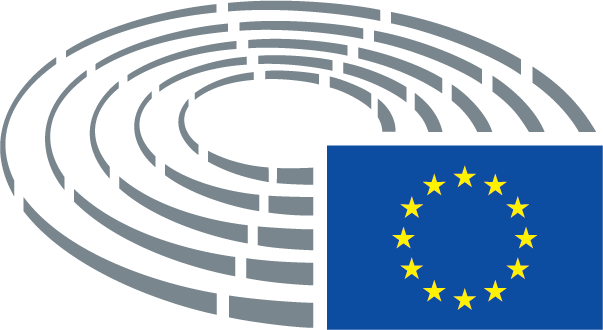 Menettelyjen symbolit	*	Kuulemismenettely		***	Hyväksyntämenettely	***I	Tavallinen lainsäätämisjärjestys (ensimmäinen käsittely)	***II	Tavallinen lainsäätämisjärjestys (toinen käsittely)	***III	Tavallinen lainsäätämisjärjestys (kolmas käsittely)
(Menettely määräytyy säädösesityksessä ehdotetun oikeusperustan mukaan.)Tarkistukset säädösesitykseenPalstoina esitettävät parlamentin tarkistuksetPoistettava teksti merkitään vasempaan palstaan lihavoidulla kursiivilla. Tekstiä korvattaessa muutosmerkinnät tehdään molempiin palstoihin lihavoidulla kursiivilla. Uusi teksti merkitään oikeaan palstaan lihavoidulla kursiivilla.Tarkistuksen tunnistetietojen ensimmäisellä ja toisella rivillä ilmoitetaan käsiteltävänä olevan säädösesityksen kohta, jota tarkistetaan. Jos tarkistus koskee olemassa olevaa säädöstä, jota säädösesityksellä muutetaan, tunnistetietojen kolmannella rivillä ilmoitetaan muutettavan säädöksen tyyppi ja numero ja neljännellä rivillä tarkistettavan tekstinkohdan paikannus. Konsolidoituna tekstinä esitettävät parlamentin tarkistuksetUusi teksti merkitään lihavoidulla kursiivilla. Poistettava teksti merkitään symbolilla ▌tai yliviivauksella. Tekstiä korvattaessa muutosmerkinnät tehdään siten, että uusi teksti lihavoidaan ja kursivoidaan ja korvattava teksti poistetaan tai viivataan yli. Parlamentin yksiköiden tekemiä lopullisen tekstin teknisiä muutoksia ei merkitä.Komission tekstiTarkistus(1 a)	Euroopan unionin toiminnasta tehdyn sopimuksen (SEUT) 149 artiklan, 165 artiklan 4 kohdan ja 166 artiklan 4 kohdan mukaisesti Cedefop edistää jäsenvaltioiden välistä yhteistyötä ja tukee niiden toimintaa aloitteilla, joiden tarkoituksena on kehittää tietojenvaihtoa ja parhaita käytäntöjä ammatillisen koulutuksen alalla.Komission tekstiTarkistus(2)	Perustamisestaan lähtien Cedefopilla on ollut merkittävä rooli yhteisen ammatillisen koulutuksen politiikan kehittämisen tukijana. Samaan aikaan ammatillisen koulutuksen käsite ja merkitys ovat muuttuneet muuttuvien työmarkkinoiden, teknologian kehityksen, etenkin digitaaliteknologian alan kehityksen, ja työvoiman lisääntyvän liikkuvuuden vaikutuksesta. Ammatillista koulutusta koskeva politiikka on muuttunut vastaavasti, ja se sisältää erilaisia välineitä ja aloitteita, joista jotkin esimerkiksi osaamiseen ja tutkintoihin liittyvät, kuten oppimisen validointi, ulottuvat ammatillisen koulutuksen perinteisiä rajoja laajemmalle. Sen vuoksi Cedefopin toimien luonne olisi määriteltävä selvästi ja asiaan liittyvää terminologiaa olisi mukautettava; tässä olisi kuitenkin pysyteltävä ammatillista koulutusta koskevien perussopimuksen määräysten rajoissa.(2)	Perustamisestaan lähtien Cedefopilla on ollut asiantuntemuksensa ansiosta merkittävä rooli yhteisen ammatillisen koulutuksen politiikan kehittämisen tukijana. Samaan aikaan ammatillisen koulutuksen käsite ja merkitys ovat muuttuneet muuttuvien työmarkkinoiden, työvoiman lisääntyvän liikkuvuuden, unionin sitoutumisen kestävään kehitykseen ja teknologian kehityksen, etenkin digitaaliteknologian alan kehityksen vaikutuksesta, ja nämä lisäävät haastetta sovittaa osaaminen ja tutkinnot paremmin yhteen jatkuvasti muuttuvan kysynnän kanssa. Ammatillista koulutusta koskeva politiikka on muuttunut vastaavasti, ja se sisältää erilaisia välineitä ja aloitteita, joista jotkin esimerkiksi osaamiseen ja tutkintoihin liittyvät, kuten oppimisen validointi, ulottuvat ammatillisen koulutuksen perinteisiä rajoja laajemmalle. Sen vuoksi Cedefopin toimien luonne olisi määriteltävä selvästi ja asiaan liittyvää terminologiaa olisi mukautettava; tässä olisi kuitenkin pysyteltävä ammatillista koulutusta koskevien perussopimuksen määräysten rajoissa.Komission tekstiTarkistus(3 a)	Tällä asetuksella kumotaan asetus (ETY) N:0 337/75 ja sillä pyritään siten päivittämään Cedefopin toimeksiantoa ja tehtäviä, jotta ne vastaisivat paremmin sen nykyisiä, ammatillista koulutusta laajemmalle ulottuvia tehtäviä ja käsittäisivät osaamista ja tutkintoja koskevan työn, ja mukauttamaan toimeksiantoa ja tehtäviä nykyisten toimintapoliittisten painopisteiden ja strategioiden mukaisiksi ottaen huomioon ammatillisen koulutuksen, osaamisen ja tutkintojen viimeaikaisen kehityksen.Komission tekstiTarkistus(4)	Ammatillista koulutusta koskevan politiikan täytäntöönpano edellyttää keskittymistä koulutuksen ja työelämän välisiin suhteisiin sen varmistamiseksi, että hankitut tiedot, taidot ja osaaminen tukevat työllistyvyyttä muuttuvilla työmarkkinoilla ja ovat merkityksellisiä kansalaisten ja yhteiskunnan tarpeiden kannalta.(4)	Ammatillista koulutusta koskevan politiikan täytäntöönpano edellyttää keskittymistä koulutuksen ja työelämän välisiin suhteisiin ja siirtymiseen niiden välillä sen varmistamiseksi, että hankitut tiedot, taidot ja osaaminen tukevat integroitumista muuttuville työmarkkinoille ja ovat merkityksellisiä kansalaisten ja yhteiskunnan tarpeiden kannalta.Komission tekstiTarkistus(5)	Neuvoston asetusta (ETY) N:o 337/75 on muutettu useita kertoja. Koska siihen tehdään uusia muutoksia, se olisi selkeyden vuoksi kumottava.(5)	Asetusta (ETY) N:o 337/75 on muutettu useita kertoja. Koska siihen tehdään uusia muutoksia, se olisi selkeyden vuoksi kumottava poikkeamatta asetuksen tärkeimmistä päämääristä ja vaarantamatta sen alkuperäisiä tavoitteita.Komission tekstiTarkistus(6 a)	Cedefopin hallintotavan osalta hallintoneuvoston olisi harkittava jäsentensä peräkkäisten toimikausien määrän rajoittamista toimintasääntöjensä tai muiden järjestelyjen avulla, jotta voitaisiin varmistaa sen kokoonpanon muuttuminen ajan kuluessa.Komission tekstiTarkistus(7)	Koska kaikki kolme nk. kolmikantaista virastoa eli Cedefop, Euroopan elin- ja työolojen kehittämissäätiö (Eurofound) ja Euroopan työterveys- ja työturvallisuusvirasto (EU-OSHA) käsittelevät työmarkkinoihin ja työympäristöön sekä ammatilliseen koulutukseen ja osaamiseen liittyviä seikkoja, näiden kolmen viraston välillä olisi tiivistettävä koordinointia ja hyödynnettävä tehokkuutta ja synergiaa vahvistavia toimintatapoja. Lisäksi viraston olisi tapauksen mukaan pyrittävä tehokkaaseen yhteistyöhön Euroopan komission sisäisten tutkimusresurssien kanssa.(7)	Koska kaikki kolme kolmikantaista virastoa eli Cedefop, Euroopan elin- ja työolojen kehittämissäätiö (Eurofound) ja Euroopan työterveys- ja työturvallisuusvirasto (EU-OSHA) käsittelevät työmarkkinoihin, työympäristöön sekä ammatilliseen koulutukseen ja osaamiseen liittyviä seikkoja, niiden välillä olisi tiivistettävä koordinointia ja hyödynnettävä tehokkuutta ja synergiaa vahvistavia toimintatapoja sekä vältettävä virastojen keskinäistä sekä niiden ja komission välistä toiminnan päällekkäisyyttä. Lisäksi Cedefopin olisi tapauksen mukaan pyrittävä tekemään tehokkaasti yhteistyötä unionin toimielinten sisäisten tutkimusresurssien kanssa.Komission tekstiTarkistus(7 a)	Cedefopin, Eurofoundin ja EU-OSHAn kolmikantainen luonne ilmentää laaja-alaista lähestymistapaa, joka perustuu työmarkkinaosapuolten sekä unionin ja kansallisten viranomaisten väliseen sosiaaliseen vuoropuheluun, joka on äärimmäisen tärkeä tekijä yhteisten ja kestävien ratkaisujen löytämiseksi.Komission tekstiTarkistus(8 a)	Euroopan unionin elinten käännöskeskuksen, jäljempänä ’käännöskeskus’, olisi mahdollisuuksien mukaan huolehdittava Cedefopin toiminnassa tarvittavista käännöspalveluista. Tapauksen mukaan, kuten käännöksen kiireellisyyden tai kustannusten tai käännöskeskuksen suuren työmäärän vuoksi, myös muiden käännöspalvelujen tarjoajien olisi voitava huolehtia tällaisista käännöspalveluista. Tällaisten muiden käännöspalvelujen tarjoajien olisi varmistettava saman tasoinen laatu kuin käännöskeskuksessa siten, että kustannukset eivät ole korkeampia, niiden olisi noudatettava unionin ympäristö-, työ- ja sosiaalisia normeja, ja niiden olisi soveltuvissa tapauksissa noudatettava julkisia hankintoja koskevia sääntöjä.Komission tekstiTarkistus(8 b)	Kaikissa julkisia hankintoja koskevissa toimissaan Cedefopin olisi noudatettava korkeatasoisia ympäristö-, työ- ja sosiaalisia normeja sekä suurta avoimuutta ja oikeudenmukaisen kilpailun sääntöjä.Komission tekstiTarkistus(8 c)	Cedefopin talousarviota laadittaessa olisi noudatettava tulosbudjetoinnin periaatetta ja otettava huomioon sen tavoitteet ja siltä odotettavat tulokset.Komission tekstiTarkistus(9)	Asetuksessa (ETY) N:o 337/75 annetut Cedefopin henkilöstöä koskevat säännökset olisi linjattava neuvoston asetuksessa (ETY, Euratom, EHTY) N:o 259/687 säädettyjen Euroopan unionin virkamiehiin sovellettavien henkilöstösääntöjen, jäljempänä ’henkilöstösäännöt’, ja unionin muuta henkilöstöä koskevien palvelussuhteen ehtojen, jäljempänä ’muuta henkilöstöä koskevat palvelussuhteen ehdot’, mukaisiksi.(9)	Asetuksessa (ETY) N:o 337/75 annetut Cedefopin henkilöstöä koskevat säännökset olisi linjattava neuvoston asetuksessa (ETY, Euratom, EHTY) N:o 259/687 säädettyjen Euroopan unionin virkamiehiin sovellettavien henkilöstösääntöjen, jäljempänä ’henkilöstösäännöt’, ja unionin muuta henkilöstöä koskevien palvelussuhteen ehtojen, jäljempänä ’muuta henkilöstöä koskevat palvelussuhteen ehdot’, mukaisiksi. Cedefopin päivitetty tehtävä huomioon ottaen sen käytettävissä olisi oltava tarpeeksi henkilöstöä, jotta se voi suorittaa vastuualueeseensa kuuluvat tehtävät.____________________________________7 Neuvoston asetus (ETY, Euratom, EHTY) N:o 259/68 (EYVL L 56, 4.3.1968, s. 1).7 Neuvoston asetus (ETY, Euratom, EHTY) N:o 259/68 (EYVL L 56, 4.3.1968, s. 1).Komission tekstiTarkistus2.	Viraston tavoitteena on avustaa komissiota ammatilliseen koulutukseen, osaamiseen ja tutkintoihin politiikan muotoilussa ja täytäntöönpanossa. Tätä varten virasto tarjoaa näyttöä ja palveluja poliittista päätöksentekoa varten ja jakaa tietoja unionin ja kansallisen tason toimijoiden, etenkin viranomaisten ja työmarkkinaosapuolten, keskuudessa ja välillä.2.	Viraston tavoitteena on tukea unionin toimintapolitiikkoja ammatillisen koulutuksen, osaamisen ja tutkintojen alalla. Tätä varten virasto tarjoaa riippumatonta näyttöä sekä analyyseja, palveluja ja tukea poliittista päätöksentekoa ja tietojen jakamista varten unionin ja kansallisen tason toimijoiden keskuudessa ja välillä.Komission tekstiTarkistuse a)	tarjoaa päätöksentekijöille analyysiensä ja tutkimustensa perusteella tutkimuksiin perustuvia toimintapoliittisia ehdotuksia ammatillisen koulutuksen alalla;Komission tekstiTarkistush)	hallinnoi osaamiseen, ammatteihin ja tutkintoihin liittyviä välineitä, tietokokonaisuuksia ja palveluja asettaa ne kansalaisten, yritysten, poliittisten päättäjien, työmarkkinaosapuolten ja muiden sidosryhmien saataville.h)	hallinnoi yhteistyössä komission kanssa osaamiseen, ammatteihin ja tutkintoihin liittyviä välineitä, tietokokonaisuuksia ja palveluja asettaa ne kansalaisten, yritysten, poliittisten päättäjien, työmarkkinaosapuolten ja muiden sidosryhmien saataville.Komission tekstiTarkistus3.	Tehtäväänsä toteuttaessaan virasto pitää yllä tiivistä vuoropuhelua erityisesti yksityisten ja julkisten sekä kansallisten ja kansainvälisten asiantuntijaelinten, viranomaisten ja oppilaitosten samoin kuin työnantaja- ja työntekijäjärjestöjen kanssa. Virasto varmistaa yhteistyön muiden Euroopan unionin virastojen kanssa, etenkin Euroopan koulutussäätiön, Eurofoundin ja EU-OSHAn kanssa, jotta vältetään päällekkäisyys ja edistetään synergiaa ja täydentävyyttä toiminnassa, tämän kuitenkaan estämättä sen omien tavoitteiden toteuttamista.3.	Tehtäväänsä toteuttaessaan virasto pitää yllä tiivistä vuoropuhelua erityisesti yksityisten ja julkisten sekä kansallisten ja kansainvälisten asiantuntijaelinten, joiden toiminta koskee ammatillisen koulutuksen, osaamisen ja tutkintojen politiikkoja, viranomaisten ja oppilaitosten samoin kuin työnantaja- ja työntekijäjärjestöjen sekä kansallisten kolmikantaisten elinten, jos sellaisia on olemassa, kanssa. Virasto varmistaa yhteistyön muiden unionin virastojen kanssa, etenkin Euroopan koulutussäätiön, Eurofoundin ja EU-OSHAn kanssa, jotta ehkäistään ja vältetään päällekkäisyys ja edistetään synergiaa ja täydentävyyttä toiminnassa, mukaan luettuna yhteistyön mahdollisuus, tämän kuitenkaan estämättä sen omien tavoitteiden toteuttamista.Komission tekstiTarkistus3 a.	Virasto voi osallistua kaikkiin komission järjestämiin julkisiin tarjouskilpailumenettelyihin asiantuntemusalallaan noudattaen avoimuuden, oikeudenmukaisen kilpailun ja sosiaalisten oikeuksien sääntöjä.Komission tekstiTarkistusd a)	kolme Euroopan parlamentin nimittämää riippumatonta asiantuntijaa;Komission tekstiTarkistusNeuvosto nimittää a, b ja c alakohdassa tarkoitetut jäsenet jäsenvaltioiden ja Euroopan tason työnantaja- ja työntekijäjärjestöjen toimittamien ehdokasluettelojen pohjalta. Komissio nimittää omat edustajansa.Neuvosto nimittää a, b ja c alakohdassa tarkoitetut jäsenet jäsenvaltioiden ja Euroopan tason työnantaja- ja työntekijäjärjestöjen toimittamien ehdokasluettelojen pohjalta. Komissio nimittää d alakohdassa tarkoitetut jäsenet. Euroopan parlamentin asiasta vastaava valiokunta nimittää d a alakohdassa tarkoitetut asiantuntijat. Komission tekstiTarkistus3.	Hallintoneuvoston jäsenet ja varajäsenet nimitetään heidän ammatillisen koulutuksen, osaamisen ja tutkintojen alaa koskevan tietämyksensä perusteella ottaen huomioon asianmukaiset johtamis-, hallinto- ja varainhoitotaidot. Kaikkien hallintoneuvostossa edustettujen osapuolten on pyrittävä rajoittamaan edustajiensa vaihtuvuutta, jotta voidaan varmistaa hallintoneuvoston työskentelyn jatkuvuus. Kaikkien osapuolten on pyrittävä naisten ja miesten tasapuoliseen edustukseen hallintoneuvostossa.3.	Hallintoneuvoston jäsenet ja varajäsenet nimitetään heidän ammatillisen koulutuksen, osaamisen ja tutkintojen alaa koskevan tietämyksensä perusteella ottaen huomioon asianmukaiset johtamis-, hallinto- ja varainhoitotaidot. Kaikkien hallintoneuvostossa edustettujen osapuolten on pyrittävä rajoittamaan edustajiensa vaihtuvuutta, jotta voidaan varmistaa hallintoneuvoston työskentelyn jatkuvuus. Euroopan parlamentti, komissio, jäsenvaltiot ja työmarkkinaosapuolet varmistavat edustajiaan ja varajäseniä hallintoneuvostoon nimittäessään naisten ja miesten tasapuolisen edustuksen.Komission tekstiTarkistus3 a.	Kunkin jäsenen ja varajäsenen on allekirjoitettava kirjallinen ilmoitus sidonnaisuuksistaan aloittaessaan tehtävässä, tai kun nimitys uusitaan, ja päivitettävä ilmoitusta olosuhteiden muuttuessa. Virasto julkaisee sidonnaisuuksia koskevat ilmoitukset ja päivitykset verkkosivustollaan.Komission tekstiTarkistus4.	Jäsenten ja heidän varajäsentensä toimikausi on neljä vuotta. Toimikausi voidaan uusia. Jos jäsenen toimikausi päättyy tai jäsen eroaa tai erotetaan, hän jatkaa tehtävässään, kunnes hänet on nimitetty uudeksi toimikaudeksi tai hänen tilalleen on nimitetty uusi jäsen.4.	Jäsenten ja heidän varajäsentensä toimikausi on neljä vuotta. Toimikausi on mahdollista uusia. Jos jäsenen toimikausi päättyy tai jäsen eroaa tai erotetaan, hän jatkaa tehtävässään, kunnes hänet on nimitetty uudeksi toimikaudeksi tai hänen tilalleen on nimitetty uusi jäsen.Komission tekstiTarkistus5 a.	Eurofoundin edustajalla ja EU-OSHAn edustajalla on tarkkailijan asema hallintoneuvoston kokouksissa kolmen kolmikantaisen viraston tehokkuuden ja niiden välisten synergioiden lisäämiseksi ja niiden toiminnan päällekkäisyyksien välttämiseksi.Komission tekstiTarkistusa)	ohjaa yleisesti viraston toimintaa ja hyväksyy vuosittain viraston ohjelma-asiakirjan äänivaltaisten jäsentensä kahden kolmasosan enemmistöllä 6 artiklan mukaisesti;a)	ohjaa strategisesti viraston toimintaa yhdenmukaisesti viraston tärkeimpien sidosryhmien tarpeiden kanssa ja hyväksyy vuosittain viraston ohjelma-asiakirjan äänivaltaisten jäsentensä kahden kolmasosan enemmistöllä 6 artiklan mukaisesti;Komission tekstiTarkistusf)	hyväksyy jäsentensä eturistiriitojen ehkäisemistä ja hallintaa koskevat säännöt;f)	hyväksyy jäsentensä ja riippumattomien asiantuntijoiden sekä 19 artiklassa tarkoitettujen kansallisten asiantuntijoiden tai muun henkilöstön, joka ei ole viraston palveluksessa, eturistiriitojen ehkäisemistä ja hallintaa koskevat säännöt, mukaan lukien toimenpiteet mahdollisten riskien havaitsemiseksi varhaisessa vaiheessa;Komission tekstiTarkistusg)	hyväksyy tarpeiden analysoinnin pohjalta tiedotusta ja viestintää koskevat suunnitelmat ja päivittää niitä säännöllisesti;g)	hyväksyy tarpeiden analysoinnin pohjalta tiedotusta ja viestintää koskevat suunnitelmat ja päivittää niitä säännöllisesti ja ottaa tämän huomioon viraston ohjelma-asiakirjassa;Komission tekstiTarkistusk)	nimittää pääjohtajan ja jatkaa tarvittaessa tämän toimikautta tai erottaa tämän 18 artiklan mukaisesti;k)	nimittää pääjohtajan ja uusii tarvittaessa tämän toimikauden tai erottaa tämän 18 artiklan mukaisesti;Komission tekstiTarkistusn)	tekee kaikki viraston sisäisten rakenteiden perustamista ja tarvittaessa niiden muuttamista koskevat päätökset ottaen huomioon viraston toimintatarpeet ja moitteettoman varainhoidon;Poistetaan.Komission tekstiTarkistus3.	Vuotuisessa työohjelmassa on esitettävä yksityiskohtaiset tavoitteet ja odotetut tulokset, suoritusindikaattorit mukaan lukien. Siinä on myös esitettävä kuvaus rahoitettavista toimista ja mainittava kuhunkin toimeen osoitetut taloudelliset ja henkilöstöresurssit toimintoperusteisen budjetoinnin ja hallinnoinnin periaatteiden mukaisesti. Vuotuisen työohjelman on oltava yhdenmukainen 4 kohdassa tarkoitetun monivuotisen työohjelman kanssa. Siinä on selkeästi ilmoitettava, mitä tehtäviä on lisätty, muutettu tai poistettu edelliseen varainhoitovuoteen verrattuna.3.	Vuotuisessa työohjelmassa on esitettävä yksityiskohtaiset tavoitteet ja odotetut tulokset, suoritusindikaattorit mukaan lukien, sekä toimet ja ohjelmat, joista on tehtävä ennakko- tai jälkiarviointi. Siinä on myös esitettävä kuvaus rahoitettavista toimista, tehokkuuden lisäämiseksi suunnitellut toimet mukaan luettuina, ja mainittava kuhunkin toimeen osoitetut taloudelliset ja henkilöstöresurssit toimintoperusteisen budjetoinnin ja hallinnoinnin periaatteiden mukaisesti. Vuotuisen työohjelman on oltava yhdenmukainen 4 kohdassa tarkoitetun monivuotisen työohjelman kanssa. Siinä on selkeästi ilmoitettava, mitä tehtäviä on lisätty, muutettu tai poistettu edelliseen varainhoitovuoteen verrattuna.Komission tekstiTarkistus1. 	Hallintoneuvosto muuttaa hyväksyttyä vuotuista työohjelmaa tarvittaessa, jos virastolle annetaan uusi tehtävä. Hallintoneuvosto voi siirtää pääjohtajalle valtuudet tehdä vuotuiseen työohjelmaan muita kuin olennaisia muutoksia. 1. 	Hallintoneuvosto muuttaa hyväksyttyä vuotuista työohjelmaa tarvittaessa, jos virastolle annetaan uusi tehtävä. Sen vastuulla on välttää päällekkäisyydet EU-OSHAn ja Eurofoundin ohjelmasuunnittelun kanssa ja varmistaa, että toimien uudelleenpriorisointia harkitaan ennen mahdollisen lisärahoituksen myöntämistä. Hallintoneuvosto voi siirtää pääjohtajalle valtuudet tehdä vuotuiseen työohjelmaan muita kuin olennaisia muutoksia. Komission tekstiTarkistus1.	Hallintoneuvosto valitsee puheenjohtajan ja kolme varapuheenjohtajaa seuraavasti: yhden jäsenvaltioita edustavista jäsenistä, yhden työnantajajärjestöjä edustavista jäsenistä, yhden työntekijäjärjestöjä edustavista jäsenistä ja yhden komissiota edustavista jäsenistä. Puheenjohtaja ja varapuheenjohtajat valitaan hallintoneuvoston äänivaltaisten jäsenten kahden kolmasosan enemmistöllä.1.	Hallintoneuvosto valitsee puheenjohtajan ja kolme varapuheenjohtajaa seuraavasti: yhden jäsenvaltioita edustavista jäsenistä, yhden työnantajajärjestöjä edustavista jäsenistä, yhden työntekijäjärjestöjä edustavista jäsenistä ja yhden komissiota edustavista jäsenistä. Puheenjohtaja ja varapuheenjohtajat valitaan hallintoneuvoston äänivaltaisten jäsenten kahden kolmasosan enemmistöllä. Hallintoneuvosto varmistaa naisten ja miesten tasapuolisen edustuksen puheenjohtajan ja varapuheenjohtajien valinnassa kokonaisuutena tarkasteltuna.Komission tekstiTarkistus3.	Johtokunta tekee tarvittaessa kiireellisissä tapauksissa tiettyjä väliaikaisia päätöksiä hallintoneuvoston puolesta, erityisesti hallinnollisista kysymyksistä, mukaan lukien nimittävän viranomaisen toimivallan siirron keskeyttäminen, sekä talousarvioon liittyvistä kysymyksistä.3.	Johtokunta tekee tarvittaessa kiireellisissä tapauksissa tiettyjä väliaikaisia päätöksiä hallintoneuvoston puolesta, mukaan lukien nimittävän viranomaisen toimivallan siirron keskeyttäminen 5 artiklan 2 kohdassa säädettyjen ehtojen mukaisesti, sekä talousarvioon liittyvistä kysymyksistä.Komission tekstiTarkistus4.	Johtokunnan muodostavat hallintoneuvoston puheenjohtaja, kolme varapuheenjohtajaa, 4 artiklan 5 kohdassa tarkoitetut kolmen ryhmän koordinaattorit sekä yksi komission edustaja. Kukin 4 artiklan 5 kohdassa tarkoitettu ryhmä voi nimetä enintään kaksi varajäsentä, jotka osallistuvat johtokunnan kokouksiin varsinaisten jäsenten poissaollessa. Hallintoneuvoston puheenjohtaja on myös johtokunnan puheenjohtaja. Pääjohtaja osallistuu johtokunnan kokouksiin ilman äänioikeutta.4.	Johtokunnan muodostavat hallintoneuvoston puheenjohtaja, kolme varapuheenjohtajaa, 4 artiklan 5 kohdassa tarkoitetut kolmen ryhmän koordinaattorit sekä yksi komission edustaja. Kukin 4 artiklan 5 kohdassa tarkoitettu ryhmä voi nimetä enintään kaksi varajäsentä, jotka osallistuvat johtokunnan kokouksiin varsinaisten jäsenten poissaollessa siten, että varmistetaan naisten ja miesten tasapuolinen edustus. Hallintoneuvoston puheenjohtaja on myös johtokunnan puheenjohtaja. Pääjohtaja osallistuu johtokunnan kokouksiin ilman äänioikeutta.Komission tekstiTarkistus5.	Johtokunnan jäsenten toimikausi on kaksi vuotta. Toimikausi voidaan uusia. Johtokunnan jäsenten toimikausi päättyy, kun heidän jäsenyytensä hallintoneuvostossa päättyy.5.	Johtokunnan jäsenten toimikausi on kaksi vuotta. Toimikausi on mahdollista uusia. Johtokunnan jäsenten toimikausi päättyy, kun heidän jäsenyytensä hallintoneuvostossa päättyy.Komission tekstiTarkistus6.	Johtokunta kokoontuu kolme kertaa vuodessa. Lisäksi se kokoontuu puheenjohtajansa aloitteesta tai jäsentensä pyynnöstä.6.	Johtokunta kokoontuu kolme kertaa vuodessa. Lisäksi se kokoontuu puheenjohtajansa aloitteesta tai jäsentensä pyynnöstä. Koordinaattorit tiedottavat oman ryhmänsä jäsenille kunkin kokouksen jälkeen keskustelun sisällöstä ajoissa ja avoimesti.Komission tekstiTarkistus1.	Pääjohtaja vastaa viraston johtamisesta. Pääjohtaja on vastuussa hallintoneuvostolle.1.	Pääjohtaja vastaa viraston yleisestä johtamisesta hallintoneuvoston vahvistaman strategisen linjauksen mukaisesti ja on vastuussa hallintoneuvostolle.Komission tekstiTarkistusb a)	edellä 5 artiklan 2 kohdassa tarkoitetun päätöksen mukaisesti henkilöstöhallintoa koskevien päätösten tekeminen;Komission tekstiTarkistusb b)	viraston sisäisten rakenteiden perustamista ja tarvittaessa niiden muuttamista koskevien päätösten tekeminen ottaen huomioon viraston toimintatarpeet ja moitteettoman varainhoidon;Komission tekstiTarkistusj)	viraston tuloja ja menoja koskevan ennakkoarvion luonnoksen laatiminen ja viraston talousarvion toteuttaminen.j)	viraston tuloja ja menoja koskevan ennakkoarvion luonnoksen laatiminen ja viraston talousarvion toteuttaminen osana viraston ohjelma-asiakirjaa;Komission tekstiTarkistusj a)	yhteistyö muiden unionin virastojen kanssa ja yhteistyösopimusten tekeminen niiden kanssa.Komission tekstiTarkistus6.	Pääjohtajan vastuulla on myös päättää, onko viraston tehtävien tehokkaan ja toimivan toteuttamisen kannalta tarpeellista perustaa yksi tai useampi paikallistoimisto yhteen tai useampaan jäsenvaltioon. Tällainen päätös edellyttää etukäteen annettua suostumusta komissiolta, hallintoneuvostolta ja siltä jäsenvaltiolta, johon paikallistoimisto on tarkoitus perustaa. Päätöksessä on määriteltävä paikallistoimistossa toteutettavien toimien laajuus siten, että vältetään tarpeettomia kustannuksia ja viraston hallinnollisten tehtävien päällekkäisyyttä.6.	Pääjohtajan vastuulla on myös päättää, onko viraston tehtävien tehokkaan ja toimivan toteuttamisen kannalta tarpeellista perustaa yksi paikallistoimisto Brysseliin yhteystoimistoksi viraston ja asiaankuuluvien unionin toimielinten välisen yhteistyön tehostamiseksi. Tällainen päätös edellyttää etukäteen annettua suostumusta komissiolta, hallintoneuvostolta ja siltä jäsenvaltiolta, johon paikallistoimisto on tarkoitus perustaa. Päätöksessä on määriteltävä paikallistoimistossa toteutettavien toimien laajuus siten, että vältetään tarpeettomia kustannuksia ja viraston hallinnollisten tehtävien päällekkäisyyttä.Komission tekstiTarkistus6 a.	Pääjohtaja voi johtokuntaa kuultuaan nimittää apulaispääjohtajan edellyttäen, että hallintoneuvosto hyväksyy päätöksen ääntensä enemmistöllä. Apulaispääjohtaja valitaan viraston ylemmästä henkilöstöstä ja tämän toimeksianto päättyy samaan aikaan kuin pääjohtajan toimeksianto tai kurinpitosyistä aikaisemmin hallintoneuvoston ääntensä enemmistöllä antamalla hyväksynnällä. Pääjohtaja perustelee tarpeen apulaispääjohtajan nimittämiselle ja varaa sopivat resurssit tätä tarkoitusta varten. Apulaispääjohtajan tehtävät on määriteltävä selvästi, ne saavat liittyä vain viraston päivittäisen toiminnan hallintaan ja johtokunnan on hyväksyttävä ne pääjohtajan ehdotusten perusteella. Apulaispääjohtaja osallistuu hallintoneuvoston ja johtokunnan kokouksiin.Komission tekstiTarkistusAlustava ennakkoarvio perustuu 6 artiklan 1 kohdassa tarkoitetun vuotuisen ohjelma-asiakirjan tavoitteisiin ja odotettuihin tuloksiin, ja siinä on otettava huomioon näiden tavoitteiden ja odotettujen tulosten saavuttamiseksi tarvittavat taloudelliset resurssit tulosbudjetoinnin periaatteen mukaisesti.Komission tekstiTarkistusAlustavalla ennakkoarviolla on varmistettava, että henkilöstömenot ovat riittävät, jotta virasto voi suorittaa vastuualueeseensa kuuluvat tehtävät.Komission tekstiTarkistus4.	Komissio toimittaa ennakkoarvion budjettivallan käyttäjälle yhdessä unionin yleistä talousarviota koskevan alustavan esityksen kanssa.4.	Komissio toimittaa ennakkoarvion budjettivallan käyttäjälle ja virastolle yhdessä unionin yleistä talousarviota koskevan alustavan esityksen kanssa.Komission tekstiTarkistus5.	Tilinpitäjä toimittaa lopullisen tilinpäätöksen ja hallintoneuvoston lausunnon Euroopan parlamentille, neuvostolle, komissiolle ja tilintarkastustuomioistuimelle viimeistään varainhoitovuoden päättymistä seuraavan heinäkuun 1 päivänä.(Tarkistus ei vaikuta suomenkieliseen versioon.)Komission tekstiTarkistusHallintoneuvosto nimittää pääjohtajan komission avointa ja läpinäkyvää menettelyä noudattaen laatiman ehdokasluettelon perusteella.Hallintoneuvosto nimittää pääjohtajan komission avointa ja läpinäkyvää menettelyä noudattaen laatiman ehdokasluettelon perusteella siten, että varmistetaan ehdokkaiden huolellinen arviointi ja riippumattomuuden korkea taso. Nimittämisen jälkeen pääjohtaja osallistuu keskusteluun Euroopan parlamentin asiasta vastaavassa valiokunnassa.Komission tekstiTarkistus4.	Hallintoneuvosto voi komission ehdotuksesta, jossa otetaan huomioon 3 kohdassa tarkoitettu arvio, jatkaa pääjohtajan toimikautta kerran enintään viideksi vuodeksi.4.	Hallintoneuvosto voi komission ehdotuksesta, jossa otetaan huomioon 3 kohdassa tarkoitettu arvio, uusia pääjohtajan toimikauden kerran.Komission tekstiTarkistus5.	Pääjohtaja, jonka toimikautta on jatkettu, ei voi enää jatketun toimikautensa lopussa osallistua kyseisen toimen valintamenettelyyn.5.	Pääjohtaja, jonka toimikausi on uusittu, ei voi enää uusitun toimikautensa lopussa osallistua kyseisen toimen valintamenettelyyn.Komission tekstiTarkistus6.	Pääjohtaja voidaan erottaa toimestaan ainoastaan hallintoneuvoston päätöksellä, jonka se tekee komission ehdotuksen perusteella.6.	Pääjohtaja voidaan erottaa toimestaan ainoastaan hallintoneuvoston päätöksellä, jonka se tekee komission ehdotuksen perusteella kyseisen henkilön toimintaa pääjohtajana koskevan perustellun arvion pohjalta.Komission tekstiTarkistus4.	Virasto voi perustaa paikallistoimistoja yhteen tai useampaan jäsenvaltioon 11 artiklan 6 kohdan mukaisesti, jos jäsenvaltiot siihen suostuvat.4.	Virasto voi perustaa yhteystoimiston Brysseliin 11 artiklan 6 kohdan mukaisesti.Komission tekstiTarkistus3.	Euroopan unionin elinten käännöskeskus huolehtii viraston toiminnan edellyttämistä käännöspalveluista.3.	Euroopan unionin elinten käännöskeskus tai tapauksen mukaan muu käännöspalvelu huolehtii viraston toiminnan edellyttämistä käännöspalveluista.Komission tekstiTarkistus-1.	Viraston toiminnan on oltava erittäin avointa.Komission tekstiTarkistus-1.	Virasto tekee Euroopan parlamentin ja neuvoston asetuksen (EU, Euratom) N:o 966/20121 a 30 artiklan 4 kohdan mukaisesti ennakkoarvioinnit niistä toimistaan, joista aiheutuu huomattavia menoja, sekä jälkiarvioinnit.__________________1 a Euroopan parlamentin ja neuvoston asetus (EU, Euratom) N:o 966/2012, annettu 25 päivänä lokakuuta 2012, unionin yleiseen talousarvioon sovellettavista varainhoitosäännöistä ja neuvoston asetuksen (EY, Euratom) N:o 1605/2002 kumoamisesta (EUVL L 298, 26.10.2012, s. 1).Komission tekstiTarkistus2.	Jos komissio katsoo, ettei viraston toiminnan jatkaminen ole enää perusteltua sille asetettuihin tavoitteisiin, toimeksiantoon ja tehtäviin nähden, se voi ehdottaa, että tätä asetusta muutetaan vastaavasti tai että se kumotaan.2.	Jos komissio katsoo, ettei viraston toiminnan jatkaminen ole enää perusteltua sille asetettuihin tavoitteisiin, toimeksiantoon ja tehtäviin nähden, se voi ehdottaa, että tätä asetusta muutetaan vastaavasti tai että se kumotaan. Komissio antaa tällaisen ehdotuksen vasta suoritettuaan yksityiskohtaisen arvioinnin ja ilmoitettuaan asiasta Euroopan parlamentille, jäsenvaltioille ja työmarkkinaosapuolille ja kuultuaan niitä.Komission tekstiTarkistus(7)	Koska kaikki kolme nk. kolmikantaista virastoa eli Cedefop, Euroopan elin- ja työolojen kehittämissäätiö (Eurofound) ja Euroopan työterveys- ja työturvallisuusvirasto (EU-OSHA) käsittelevät työmarkkinoihin ja työympäristöön sekä ammatilliseen koulutukseen ja osaamiseen liittyviä seikkoja, näiden kolmen viraston välillä olisi tiivistettävä koordinointia ja hyödynnettävä tehokkuutta ja synergiaa vahvistavia toimintatapoja. Lisäksi viraston olisi tapauksen mukaan pyrittävä tehokkaaseen yhteistyöhön Euroopan komission sisäisten tutkimusresurssien kanssa.(7)	Koska kaikki kolme nk. kolmikantaista virastoa eli Cedefop, Euroopan elin- ja työolojen kehittämissäätiö (Eurofound) ja Euroopan työterveys- ja työturvallisuusvirasto (EU-OSHA) käsittelevät työmarkkinoihin ja työympäristöön sekä ammatilliseen koulutukseen ja osaamiseen liittyviä seikkoja, näiden kolmen viraston välillä olisi tiivistettävä koordinointia ja hyödynnettävä tehokkuutta ja synergiaa vahvistavia toimintatapoja. Erityisesti harkitaan hallinnollisten tehtävien jakamista tai yhdistämistä näiden virastojen välillä, ja virastojen olisi hyväksyttävä vuotuiset työohjelmansa tiiviissä yhteistyössä keskenään päällekkäisyyksien välttämiseksi. Lisäksi viraston olisi tapauksen mukaan pyrittävä tehokkaaseen yhteistyöhön Euroopan komission sisäisten tutkimusresurssien kanssa.Komission tekstiTarkistus(8 a)	Viraston talousarviota laadittaessa olisi noudatettava tulosbudjetoinnin periaatetta ja otettava huomioon viraston tavoitteet ja siltä odotetut tulokset.Komission tekstiTarkistus2. 	Viraston tavoitteena on avustaa komissiota ammatilliseen koulutukseen, osaamiseen ja tutkintoihin politiikan muotoilussa ja täytäntöönpanossa. Tätä varten virasto tarjoaa näyttöä ja palveluja poliittista päätöksentekoa varten ja jakaa tietoja unionin ja kansallisen tason toimijoiden, etenkin viranomaisten ja työmarkkinaosapuolten, keskuudessa ja välillä.2.	Viraston tavoitteena on avustaa komissiota, unionin muita toimielimiä, jäsenvaltioita ja työmarkkinaosapuolia ammatilliseen koulutukseen, osaamiseen ja tutkintoihin liittyvän politiikan muotoilun ja täytäntöönpanon tukemisessa. Tätä varten virasto tarjoaa näyttöä ja analyysejä poliittista päätöksentekoa varten ja jakaa tietoja unionin ja kansallisen tason toimijoiden, etenkin viranomaisten ja työmarkkinaosapuolten, keskuudessa ja välillä.Komission tekstiTarkistus3.	Tehtäväänsä toteuttaessaan virasto pitää yllä tiivistä vuoropuhelua erityisesti yksityisten ja julkisten sekä kansallisten ja kansainvälisten asiantuntijaelinten, viranomaisten ja oppilaitosten samoin kuin työnantaja- ja työntekijäjärjestöjen kanssa. Virasto varmistaa yhteistyön muiden Euroopan unionin virastojen kanssa, etenkin Euroopan koulutussäätiön, Eurofoundin ja EU-OSHAn kanssa, jotta vältetään päällekkäisyys ja edistetään synergiaa ja täydentävyyttä toiminnassa, tämän kuitenkaan estämättä sen omien tavoitteiden toteuttamista.3.	Tehtäväänsä toteuttaessaan virasto pitää yllä tiivistä vuoropuhelua erityisesti yksityisten ja julkisten sekä kansallisten ja kansainvälisten asiantuntijaelinten, viranomaisten ja oppilaitosten samoin kuin työnantaja- ja työntekijäjärjestöjen kanssa.Komission tekstiTarkistus3 a.	Virasto tekee yhteistyötä muiden unionin virastojen kanssa, erityisesti Euroopan koulutussäätiön, Euroopan elin- ja työolojen kehittämissäätiön ja Euroopan työterveys- ja työturvallisuusviraston kanssa, jotta voidaan koordinoida niiden toimia, saada aikaan säästöjä, välttää päällekkäisyyksiä ja edistää toimien synergiaa ja täydentävyyttä, tämän kuitenkaan estämättä sen omien tavoitteiden toteutumista.Komission tekstiTarkistus3 b.	Virasto tekee yhteistyösopimuksia muiden asiaankuuluvien unionin virastojen kanssa, jotta voidaan helpottaa ja edistää yhteistyötä niiden kanssa.Komission tekstiTarkistus1.	Hallintoneuvostoon kuuluu1.	Hallintoneuvostoon kuuluua)	yksi kunkin jäsenvaltion hallitusta edustava jäsen;a)	yksi kunkin jäsenvaltion hallitusta edustava jäsen;b)	yksi kunkin jäsenvaltion työnantajajärjestöjä edustava jäsen;b)	yksi kunkin jäsenvaltion työnantajajärjestöjä edustava jäsen;c)	yksi kunkin jäsenvaltion työntekijäjärjestöjä edustava jäsen;c)	yksi kunkin jäsenvaltion työntekijäjärjestöjä edustava jäsen;d)	kolme komissiota edustavaa jäsentä.d)	kaksi komissiota edustavaa jäsentä;d a)	yksi Euroopan parlamenttia edustava riippumaton jäsen.Kaikilla a–d alakohdassa tarkoitetuilla jäsenillä on äänioikeus.Kaikilla a–d a alakohdassa tarkoitetuilla jäsenillä on äänioikeus.Nimitys tulee voimaan, kun kyseinen henkilö on allekirjoittanut ilmoituksen eturistiriidattomuudesta.Neuvosto nimittää a, b ja c alakohdassa tarkoitetut jäsenet jäsenvaltioiden ja Euroopan tason työnantaja- ja työntekijäjärjestöjen toimittamien ehdokasluettelojen pohjalta. Komissio nimittää omat edustajansa.Neuvosto nimittää a, b ja c alakohdassa tarkoitetut jäsenet jäsenvaltioiden ja Euroopan tason työnantaja- ja työntekijäjärjestöjen toimittamien ehdokasluettelojen pohjalta. Komissio ja Euroopan parlamentti nimittävät omat edustajansa.Hallintoneuvoston kokouksiin osallistuu tarkkailijoina yksi Euroopan työterveys- ja työturvallisuusviraston edustaja ja yksi Euroopan elin- ja työolojen kehittämissäätiön edustaja.Komission tekstiTarkistusHallintoneuvosto muuttaa hyväksyttyä vuotuista työohjelmaa tarvittaessa, jos virastolle annetaan uusi tehtävä. Hallintoneuvosto voi siirtää pääjohtajalle valtuudet tehdä vuotuiseen työohjelmaan muita kuin olennaisia muutoksia. Hallintoneuvosto muuttaa hyväksyttyä vuotuista työohjelmaa tarvittaessa, jos virastolle annetaan uusi tehtävä. Sen vastuulla on välttää päällekkäisyydet unionin muiden kolmikantaisten virastojen ohjelmasuunnittelun kanssa ja varmistaa, että toimien uudelleenpriorisointia harkitaan aina varteenotettavana vaihtoehtona ennen mahdollisen lisärahoituksen myöntämistä. Hallintoneuvosto voi siirtää pääjohtajalle valtuudet tehdä vuotuiseen työohjelmaan muita kuin olennaisia muutoksia. Komission tekstiTarkistusj a)	yhteistyö ja yhteistyösopimusten tekeminen muiden unionin virastojen kanssa.Komission tekstiTarkistusAlustava ennakkoarvio perustuu 6 artiklan 1 kohdassa tarkoitetun vuotuisen ohjelma-asiakirjan tavoitteisiin ja odotettuihin tuloksiin, ja siinä on otettava huomioon näiden tavoitteiden ja odotettujen tulosten saavuttamiseksi tarvittavat rahoitusvarat tulosbudjetoinnin periaatteen mukaisesti.Komission tekstiTarkistus4.	Komissio toimittaa ennakkoarvion budjettivallan käyttäjälle yhdessä unionin yleistä talousarviota koskevan alustavan esityksen kanssa.4.	Komissio toimittaa ennakkoarvion budjettivallan käyttäjälle yhdessä unionin yleistä talousarviota koskevan alustavan esityksen kanssa. Se toimittaa tämän ennakkoarvion samanaikaisesti virastolle.Komission tekstiTarkistus3.	Euroopan unionin elinten käännöskeskus huolehtii viraston toiminnan edellyttämistä käännöspalveluista.3.	Euroopan unionin elinten käännöskeskus tai yksi tai useampi muu käännöspalvelun tarjoaja huolehtii viraston toiminnan edellyttämistä käännöspalveluista julkisia hankintoja koskevien sääntöjen mukaisesti ja asiaa koskevien varainhoitosääntöjen rajoissa.Komission tekstiTarkistus1.	Komissio tekee viimeistään viiden vuoden kuluttua 36 artiklassa tarkoitetusta päivämäärästä ja sen jälkeen joka viides vuosi komission suuntaviivojen mukaisen arvioinnin, jossa arvioidaan viraston toimintaa suhteessa sen tavoitteisiin, toimeksiantoon ja tehtäviin. Arvioinnissa on tarkasteltava erityisesti tarvetta muuttaa viraston toimeksiantoa ja tällaisten muutosten taloudellisia vaikutuksia.1.	Komissio antaa viimeistään viiden vuoden kuluttua 36 artiklassa tarkoitetusta päivämäärästä ja sen jälkeen joka viides vuosi komission suuntaviivojen mukaisen arvioinnin, jossa arvioidaan viraston toimintaa suhteessa sen tavoitteisiin, toimeksiantoon ja tehtäviin. Arvioinnissa on tarkasteltava erityisesti tarvetta muuttaa viraston toimeksiantoa ja tällaisten muutosten taloudellisia vaikutuksia.OtsikkoEuroopan ammatillisen koulutuksen kehittämiskeskus (Cedefop)Euroopan ammatillisen koulutuksen kehittämiskeskus (Cedefop)Euroopan ammatillisen koulutuksen kehittämiskeskus (Cedefop)Euroopan ammatillisen koulutuksen kehittämiskeskus (Cedefop)ViiteasiakirjatCOM(2016)0532 – C8-0343/2016 – 2016/0257(COD)COM(2016)0532 – C8-0343/2016 – 2016/0257(COD)COM(2016)0532 – C8-0343/2016 – 2016/0257(COD)COM(2016)0532 – C8-0343/2016 – 2016/0257(COD)Asiasta vastaava valiokunta       Ilmoitettu istunnossa (pvä)EMPL12.9.2016Lausunnon antanut valiokunta       Ilmoitettu istunnossa (pvä)BUDG12.9.2016BUDG12.9.2016BUDG12.9.2016BUDG12.9.2016Valmistelija       Nimitetty (pvä)Jens Geier15.9.2016Jens Geier15.9.2016Jens Geier15.9.2016Jens Geier15.9.2016Hyväksytty (pvä)25.4.2017Lopullisen äänestyksen tulos+:–:0:302030203020Lopullisessa äänestyksessä läsnä olleet jäsenetNedzhmi Ali, Jean Arthuis, Richard Ashworth, Lefteris Christoforou, Gérard Deprez, Manuel dos Santos, José Manuel Fernandes, Eider Gardiazabal Rubial, Jens Geier, Esteban González Pons, Bernd Kölmel, Zbigniew Kuźmiuk, Vladimír Maňka, Clare Moody, Victor Negrescu, Jan Olbrycht, Younous Omarjee, Paul Rübig, Petri Sarvamaa, Jordi Solé, Patricija Šulin, Eleftherios Synadinos, Indrek Tarand, Inese Vaidere, Monika Vana, Daniele Viotti, Stanisław ŻółtekNedzhmi Ali, Jean Arthuis, Richard Ashworth, Lefteris Christoforou, Gérard Deprez, Manuel dos Santos, José Manuel Fernandes, Eider Gardiazabal Rubial, Jens Geier, Esteban González Pons, Bernd Kölmel, Zbigniew Kuźmiuk, Vladimír Maňka, Clare Moody, Victor Negrescu, Jan Olbrycht, Younous Omarjee, Paul Rübig, Petri Sarvamaa, Jordi Solé, Patricija Šulin, Eleftherios Synadinos, Indrek Tarand, Inese Vaidere, Monika Vana, Daniele Viotti, Stanisław ŻółtekNedzhmi Ali, Jean Arthuis, Richard Ashworth, Lefteris Christoforou, Gérard Deprez, Manuel dos Santos, José Manuel Fernandes, Eider Gardiazabal Rubial, Jens Geier, Esteban González Pons, Bernd Kölmel, Zbigniew Kuźmiuk, Vladimír Maňka, Clare Moody, Victor Negrescu, Jan Olbrycht, Younous Omarjee, Paul Rübig, Petri Sarvamaa, Jordi Solé, Patricija Šulin, Eleftherios Synadinos, Indrek Tarand, Inese Vaidere, Monika Vana, Daniele Viotti, Stanisław ŻółtekNedzhmi Ali, Jean Arthuis, Richard Ashworth, Lefteris Christoforou, Gérard Deprez, Manuel dos Santos, José Manuel Fernandes, Eider Gardiazabal Rubial, Jens Geier, Esteban González Pons, Bernd Kölmel, Zbigniew Kuźmiuk, Vladimír Maňka, Clare Moody, Victor Negrescu, Jan Olbrycht, Younous Omarjee, Paul Rübig, Petri Sarvamaa, Jordi Solé, Patricija Šulin, Eleftherios Synadinos, Indrek Tarand, Inese Vaidere, Monika Vana, Daniele Viotti, Stanisław ŻółtekLopullisessa äänestyksessä läsnä olleet varajäsenetJean-Paul Denanot, Ivana Maletić, Derek Vaughan, Rainer Wieland, Tomáš ZdechovskýJean-Paul Denanot, Ivana Maletić, Derek Vaughan, Rainer Wieland, Tomáš ZdechovskýJean-Paul Denanot, Ivana Maletić, Derek Vaughan, Rainer Wieland, Tomáš ZdechovskýJean-Paul Denanot, Ivana Maletić, Derek Vaughan, Rainer Wieland, Tomáš Zdechovský30+ALDENedzhmi Ali, Jean Arthuis, Gérard DeprezECRRichard Ashworth, Bernd Kölmel, Zbigniew KuźmiukGUE/NGLYounous OmarjeePPELefteris Christoforou, José Manuel Fernandes, Esteban González Pons, Ivana Maletić, Jan Olbrycht, Paul Rübig, Petri Sarvamaa, Patricija Šulin, Inese Vaidere, Rainer Wieland, Tomáš ZdechovskýS&DJean-Paul Denanot, Eider Gardiazabal Rubial, Jens Geier, Vladimír Maňka, Clare Moody, Victor Negrescu, Derek Vaughan, Daniele Viotti, Manuel dos SantosVerts/ALEJordi Solé, Indrek Tarand, Monika Vana2-ENFStanisław ŻółtekNIEleftherios Synadinos00OtsikkoEuroopan ammatillisen koulutuksen kehittämiskeskus (Cedefop)Euroopan ammatillisen koulutuksen kehittämiskeskus (Cedefop)Euroopan ammatillisen koulutuksen kehittämiskeskus (Cedefop)Euroopan ammatillisen koulutuksen kehittämiskeskus (Cedefop)ViiteasiakirjatCOM(2016)0532 – C8-0343/2016 – 2016/0257(COD)COM(2016)0532 – C8-0343/2016 – 2016/0257(COD)COM(2016)0532 – C8-0343/2016 – 2016/0257(COD)COM(2016)0532 – C8-0343/2016 – 2016/0257(COD)Annettu EP:lle (pvä)23.8.2016Asiasta vastaava valiokunta       Ilmoitettu istunnossa (pvä)EMPL12.9.2016Valiokunnat, joilta on pyydetty lausunto       Ilmoitettu istunnossa (pvä)BUDG12.9.2016Esittelijä(t)       Nimitetty (pvä)Anne Sander22.9.2016Valiokuntakäsittely22.3.201725.4.2017Hyväksytty (pvä)12.7.2017Lopullisen äänestyksen tulos+:–:0:473147314731Lopullisessa äänestyksessä läsnä olleet jäsenetGuillaume Balas, Brando Benifei, Enrique Calvet Chambon, David Casa, Ole Christensen, Martina Dlabajová, Lampros Fountoulis, Elena Gentile, Arne Gericke, Marian Harkin, Czesław Hoc, Danuta Jazłowiecka, Agnes Jongerius, Rina Ronja Kari, Jan Keller, Ádám Kósa, Agnieszka Kozłowska-Rajewicz, Jean Lambert, Jérôme Lavrilleux, Patrick Le Hyaric, Jeroen Lenaers, Verónica Lope Fontagné, Thomas Mann, Dominique Martin, Anthea McIntyre, Joëlle Mélin, Elisabeth Morin-Chartier, Marek Plura, Terry Reintke, Robert Rochefort, Claude Rolin, Sven Schulze, Siôn Simon, Romana Tomc, Yana Toom, Marita Ulvskog, Renate Weber, Tatjana Ždanoka, Jana ŽitňanskáGuillaume Balas, Brando Benifei, Enrique Calvet Chambon, David Casa, Ole Christensen, Martina Dlabajová, Lampros Fountoulis, Elena Gentile, Arne Gericke, Marian Harkin, Czesław Hoc, Danuta Jazłowiecka, Agnes Jongerius, Rina Ronja Kari, Jan Keller, Ádám Kósa, Agnieszka Kozłowska-Rajewicz, Jean Lambert, Jérôme Lavrilleux, Patrick Le Hyaric, Jeroen Lenaers, Verónica Lope Fontagné, Thomas Mann, Dominique Martin, Anthea McIntyre, Joëlle Mélin, Elisabeth Morin-Chartier, Marek Plura, Terry Reintke, Robert Rochefort, Claude Rolin, Sven Schulze, Siôn Simon, Romana Tomc, Yana Toom, Marita Ulvskog, Renate Weber, Tatjana Ždanoka, Jana ŽitňanskáGuillaume Balas, Brando Benifei, Enrique Calvet Chambon, David Casa, Ole Christensen, Martina Dlabajová, Lampros Fountoulis, Elena Gentile, Arne Gericke, Marian Harkin, Czesław Hoc, Danuta Jazłowiecka, Agnes Jongerius, Rina Ronja Kari, Jan Keller, Ádám Kósa, Agnieszka Kozłowska-Rajewicz, Jean Lambert, Jérôme Lavrilleux, Patrick Le Hyaric, Jeroen Lenaers, Verónica Lope Fontagné, Thomas Mann, Dominique Martin, Anthea McIntyre, Joëlle Mélin, Elisabeth Morin-Chartier, Marek Plura, Terry Reintke, Robert Rochefort, Claude Rolin, Sven Schulze, Siôn Simon, Romana Tomc, Yana Toom, Marita Ulvskog, Renate Weber, Tatjana Ždanoka, Jana ŽitňanskáGuillaume Balas, Brando Benifei, Enrique Calvet Chambon, David Casa, Ole Christensen, Martina Dlabajová, Lampros Fountoulis, Elena Gentile, Arne Gericke, Marian Harkin, Czesław Hoc, Danuta Jazłowiecka, Agnes Jongerius, Rina Ronja Kari, Jan Keller, Ádám Kósa, Agnieszka Kozłowska-Rajewicz, Jean Lambert, Jérôme Lavrilleux, Patrick Le Hyaric, Jeroen Lenaers, Verónica Lope Fontagné, Thomas Mann, Dominique Martin, Anthea McIntyre, Joëlle Mélin, Elisabeth Morin-Chartier, Marek Plura, Terry Reintke, Robert Rochefort, Claude Rolin, Sven Schulze, Siôn Simon, Romana Tomc, Yana Toom, Marita Ulvskog, Renate Weber, Tatjana Ždanoka, Jana ŽitňanskáLopullisessa äänestyksessä läsnä olleet varajäsenetMaria Arena, Lynn Boylan, Tania González Peñas, Marju Lauristin, Paloma López Bermejo, Anne Sander, Joachim Schuster, Michaela Šojdrová, Helga Stevens, Flavio ZanonatoMaria Arena, Lynn Boylan, Tania González Peñas, Marju Lauristin, Paloma López Bermejo, Anne Sander, Joachim Schuster, Michaela Šojdrová, Helga Stevens, Flavio ZanonatoMaria Arena, Lynn Boylan, Tania González Peñas, Marju Lauristin, Paloma López Bermejo, Anne Sander, Joachim Schuster, Michaela Šojdrová, Helga Stevens, Flavio ZanonatoMaria Arena, Lynn Boylan, Tania González Peñas, Marju Lauristin, Paloma López Bermejo, Anne Sander, Joachim Schuster, Michaela Šojdrová, Helga Stevens, Flavio ZanonatoLopullisessa äänestyksessä läsnä olleet sijaiset (200 art. 2 kohta)Andrejs Mamikins, Elena ValencianoAndrejs Mamikins, Elena ValencianoAndrejs Mamikins, Elena ValencianoAndrejs Mamikins, Elena ValencianoJätetty käsiteltäväksi (pvä)28.7.201728.7.201728.7.201728.7.201747+ALDEECRGUE/NGLPPES&DVERTS/ALEMartina Dlabajová, Marian Harkin, Robert Rochefort, Yana Toom, Renate WeberArne Gericke, Czesław Hoc, Anthea McIntyre, Helga Stevens, Jana ŽitňanskáLynn Boylan, Tania González Peñas, Rina Ronja Kari, Patrick Le Hyaric, Paloma López BermejoDavid Casa, Danuta Jazłowiecka, Agnieszka Kozłowska-Rajewicz, Ádám Kósa, Jérôme Lavrilleux, Jeroen Lenaers, Verónica Lope Fontagné, Thomas Mann, Elisabeth Morin-Chartier, Marek Plura, Claude Rolin, Anne Sander, Sven Schulze, Michaela Šojdrová, Romana TomcMaria Arena, Guillaume Balas, Brando Benifei, Ole Christensen, Elena Gentile, Agnes Jongerius, Jan Keller, Marju Lauristin, Andrejs Mamikins, Joachim Schuster, Siôn Simon, Marita Ulvskog, Elena Valenciano, Flavio ZanonatoJean Lambert, Terry Reintke, Tatjana Ždanoka3-ENFNIDominique Martin, Joëlle MélinLampros Fountoulis10ALDEEnrique Calvet Chambon